WiderrufsformularWenn Sie den Vertrag widerrufen wollen, dann füllen Sie bitte dieses Formular aus und senden Sie es an uns zurück.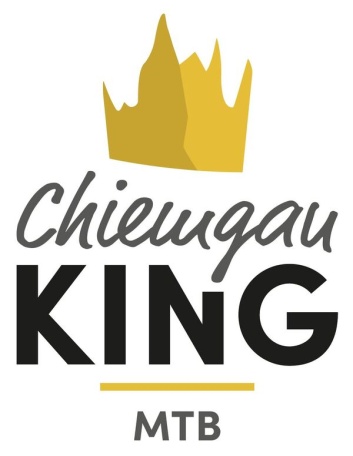 Chiemgau MTB Team e.K.Steinbachweg 2583324 RuhpoldingE-Mail: info@chiemgau-king.comHiermit widerrufe(n) ich/wir (*) den von mir/uns (*) abgeschlossenen Vertrag über den Kauf der folgenden Waren(*) / die Erbringung der folgenden Dienstleistung (*):Bestellt am (*):	__________________________________________________Vorname: 	__________________________________________________Nachname:	__________________________________________________Anschrift:	__________________________________________________	__________________________________________________Unterschrift:	__________________________________________________Datum:	__________________________________________________(*)	Ware/DienstleistungGrund Widerruf